                                                                                                                  ΦΙΧ ΑΓΡΟΤΙΚΟ ΕΩΣ 4.000 ΧΛΓ ΜΑΜΦΟ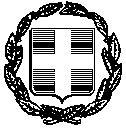 ΑΙΤΗΣΗ-ΥΠΕΥΘΥΝΗ ΔΗΛΩΣΗ (άρθρο 8 Ν. 1599/1986 και άρθρο 3 παρ. 3 Ν. 2690/1999)Περιγραφή αιτήματος :Χορήγηση άδειας κυκλοφορίας & κρατικών πινακίδων ΦΙΧ ΑΓΡΟΤΙΚΟΥ ΕΩΣ 4.000 ΧΛΓ ΜΑΜΦΟ-Με αριθμ. πλαισίου…………………………………………………… Νέα καταχώρηση -Με αριθμό κυκλοφορίας …………………………………… Μεταβίβαση / ΑνανέωσηΣΤΟΙΧΕΙΑ ΕΤΑΙΡΕΙΑΣΣΤΟΙΧΕΙΑ ΑΙΤΟΥΝΤΟΣΠαρακαλώ να μου χορηγήσετε άδεια & πινακίδες κυκλοφορίας Φ.Ι.Χ. Με ατομική μου ευθύνη και γνωρίζοντας τις κυρώσεις , που προβλέπονται από τις διατάξεις της παρ. 6 του άρθρου 22 του Ν.1599/1986, δηλώνω ότι: 1)Έλαβα γνώση για την υποχρέωση αναγραφής των ενδείξεων στις πλευρές του αυτοκινήτου. ( Ι.Χ Αριθμ. Κυκλοφορίας, Ονοματεπώνυμο & Τίτλος επιχείρησης, Μικτό βάρος Ωφέλιμο βάρος ) Το όχημα διαθέτει πυροσβεστήρα, τρίγωνο, φαρμακείο. 2)Το παρών όχημα φέρει το γράμμα (Π) στον ανεμοθώρακα – μόνο για πετρελαιοκίνητα οχήματα κατηγορίας euro 4 και προγενέστερα (Διαγράφεται όταν δεν ισχύει)3)Είμαι γνώστης των διατάξεων για την υγιεινή μεταφορά των προϊόντων που μεταφέρω.4)Τα κτήματά / ζώα βρίσκονται ………………………………….. Είμαι κάτοχος και των υπ΄αριθμ. ΦΙΧ ................................................Ελέχθησαν τα Δικαιολογητικά                                                     Για το γνήσιο της Υπογραφής                                          Ο – Η Δηλών Για το Δικαίωμα κυκλοφορίας                                                         Ο αρμόδιος υπάλληλος Ο αρμόδιος υπάλληλος    Ο Προϊστάμενος                                                                                                                                                               Ημερομηνία: Λάρισα ....../ ....... / ..........      Λάρισα ....../ ....... / ..........                                                                                                                                                                                                    Ο – Η ΠαραλαβώνΠΛΗΡΟΦΟΡΙΑΚΑ ΣΤΟΙΧΕΙΑ ΦΙΧ ΑΓΡΟΤΙΚΟ ΕΩΣ 4.000 ΧΛΓ ΜΑΜΦΟΤο παρόν έντυπο εκτός από Αίτηση επέχει θέση και Υπεύθυνης Δήλωσης, το κείμενο της Υπεύθυνης Δήλωσης δεν μπορεί να υπογραφεί από άλλο πρόσωπο παρά μόνο αν είναι εφοδιασμένο με Γενικό ή Ειδικό Συμβολαιογραφικό Πληρεξούσιο στο οποίο ρητά δίνεται το δικαίωμα υπογραφής της Υπεύθυνης Δήλωσης ( Αριθμ. 563/2005 γνωμοδότηση του Ν.Σ.Κ)Κατόπιν ελέγχου του φακέλου Καταβολή εισφοράς και τελών κυκλοφορίας στη Δ.Ο.Υ (Αν οφείλει) με απογραφικό που θα εκδοθεί από την ΥπηρεσίαΠΡΟΒΛΕΠΟΜΕΝΟΣ ΧΡΟΝΟΣ: Έως πενήντα (50) ημέρες σύμφωνα με τις γενικές διατάξεις του Κώδικα Διοικητικής Διαδικασίας.ΕΚΤΙΜΩΜΕΝΟΣ ΧΡΟΝΟΣ ΧΟΡΗΓΗΣΗΣ: Δύο (2) εργάσιμες ημέρες.Σε περιπτώσεις Ειδικοποιημένων Οχημάτων και Ειδικές Μεταφορές, γίνεται ενημέρωση για το δικαίωμα κυκλοφορίας από το Τμήμα Αδειών Κυκλοφορίας για πρόσθετα δικαιολογητικά. Υποβάλλεται επιπρόσθετα οποιοδήποτε άλλο δικαιολογητικό εφόσον απαιτείται για την άσκηση συγκεκριμένης επαγγελματικής δραστηριότητας σύμφωνα με ειδικές διατάξεις περί νομοθεσίας ΦΙΧ αυτοκινήτωνΗ ακρίβεια των στοιχείων που υποβάλλονται με αυτή την δήλωση μπορεί να ελεγχθεί με βάση το αρχείο άλλων υπηρεσιών ( άρθρο 8 παρ. 4 Ν. 1599/1986 )ΠΡΟΣΠΕΡΙΦΕΡΕΙΑ ΘΕΣΣΑΛΙΑΣΠΕΡΙΦΕΡΕΙΑΚΗ ΕΝΟΤΗΤΑ ΛΑΡΙΣΑΣΔ/ΝΣΗ ΜΕΤΑΦΟΡΩΝ ΚΑΙ ΕΠΟΙΚΙΝΩΝΙΩΝΤΜΗΜΑ ΑΔΕΙΩΝ ΚΥΚΛΟΦΟΡΙΑΣ ΚΑΙ ΟΔΙΚΩΝ ΜΕΤΑΦΟΡΩΝΑΡΙΘΜΟΣ ΠΡΩΤΟΚΟΛΛΟΥΣυμπληρώνεται από την ΥπηρεσίαΗΜΕΡΟΜΗΝΙΑΕΠΩΝΥΜΙΑ ΕΤΑΙΡΕΙΑΣΑΦΜΔΙΕΥΘΥΝΣΗΟ-Η ΌνομαΕπώνυμοΕπώνυμοΕπώνυμοΌνομα ΠατέραΌνομα ΠατέραΕπώνυμο ΠατέραΕπώνυμο ΠατέραΕπώνυμο ΠατέραΕπώνυμο ΠατέραΕπώνυμο ΠατέραΌνομα ΜητέραςΌνομα ΜητέραςΕπώνυμο ΜητέραςΕπώνυμο ΜητέραςΕπώνυμο ΜητέραςΕπώνυμο ΜητέραςΕπώνυμο ΜητέραςΑριθμός Δελτίου ΤαυτότηταςΑριθμός Δελτίου ΤαυτότηταςΑριθμός Δελτίου ΤαυτότηταςΑ. Φ.Μ. Α. Φ.Μ. Α. Φ.Μ. Ημερομηνία ΓέννησηςΗμερομηνία ΓέννησηςΗμερομηνία ΓέννησηςΤόπος ΓέννησηςΤόπος ΓέννησηςΤόπος ΓέννησηςΤόπος ΓέννησηςΤόπος ΓέννησηςΤόπος ΚατοικίαςΤόπος ΚατοικίαςΠόληΠόληΟδόςΟδόςΑριθμόςΑριθμόςΤ.Κ.ΤηλέφωνοΦαξΦαξe-maile-mailΟΡΙΣΜΟΣ / ΣΤΟΙΧΕΙΑ ΕΚΠΡΟΣΩΠΟΥ (για κατάθεση αίτησης ή παραλαβή τελικής διοικητικής πράξης) : Εξουσιοδοτώ τον/την πιο κάτω αναφερόμενο/η να καταθέσει την παρούσα αίτηση για λογαριασμό μου και να παραλάβει την τελική διοικητική πράξη(Διαγράφεται όταν δεν ισχύει.).ΟΡΙΣΜΟΣ / ΣΤΟΙΧΕΙΑ ΕΚΠΡΟΣΩΠΟΥ (για κατάθεση αίτησης ή παραλαβή τελικής διοικητικής πράξης) : Εξουσιοδοτώ τον/την πιο κάτω αναφερόμενο/η να καταθέσει την παρούσα αίτηση για λογαριασμό μου και να παραλάβει την τελική διοικητική πράξη(Διαγράφεται όταν δεν ισχύει.).ΟΡΙΣΜΟΣ / ΣΤΟΙΧΕΙΑ ΕΚΠΡΟΣΩΠΟΥ (για κατάθεση αίτησης ή παραλαβή τελικής διοικητικής πράξης) : Εξουσιοδοτώ τον/την πιο κάτω αναφερόμενο/η να καταθέσει την παρούσα αίτηση για λογαριασμό μου και να παραλάβει την τελική διοικητική πράξη(Διαγράφεται όταν δεν ισχύει.).ΟΡΙΣΜΟΣ / ΣΤΟΙΧΕΙΑ ΕΚΠΡΟΣΩΠΟΥ (για κατάθεση αίτησης ή παραλαβή τελικής διοικητικής πράξης) : Εξουσιοδοτώ τον/την πιο κάτω αναφερόμενο/η να καταθέσει την παρούσα αίτηση για λογαριασμό μου και να παραλάβει την τελική διοικητική πράξη(Διαγράφεται όταν δεν ισχύει.).ΟΡΙΣΜΟΣ / ΣΤΟΙΧΕΙΑ ΕΚΠΡΟΣΩΠΟΥ (για κατάθεση αίτησης ή παραλαβή τελικής διοικητικής πράξης) : Εξουσιοδοτώ τον/την πιο κάτω αναφερόμενο/η να καταθέσει την παρούσα αίτηση για λογαριασμό μου και να παραλάβει την τελική διοικητική πράξη(Διαγράφεται όταν δεν ισχύει.).ΟΡΙΣΜΟΣ / ΣΤΟΙΧΕΙΑ ΕΚΠΡΟΣΩΠΟΥ (για κατάθεση αίτησης ή παραλαβή τελικής διοικητικής πράξης) : Εξουσιοδοτώ τον/την πιο κάτω αναφερόμενο/η να καταθέσει την παρούσα αίτηση για λογαριασμό μου και να παραλάβει την τελική διοικητική πράξη(Διαγράφεται όταν δεν ισχύει.).ΟΡΙΣΜΟΣ / ΣΤΟΙΧΕΙΑ ΕΚΠΡΟΣΩΠΟΥ (για κατάθεση αίτησης ή παραλαβή τελικής διοικητικής πράξης) : Εξουσιοδοτώ τον/την πιο κάτω αναφερόμενο/η να καταθέσει την παρούσα αίτηση για λογαριασμό μου και να παραλάβει την τελική διοικητική πράξη(Διαγράφεται όταν δεν ισχύει.).ΟΡΙΣΜΟΣ / ΣΤΟΙΧΕΙΑ ΕΚΠΡΟΣΩΠΟΥ (για κατάθεση αίτησης ή παραλαβή τελικής διοικητικής πράξης) : Εξουσιοδοτώ τον/την πιο κάτω αναφερόμενο/η να καταθέσει την παρούσα αίτηση για λογαριασμό μου και να παραλάβει την τελική διοικητική πράξη(Διαγράφεται όταν δεν ισχύει.).ΟΡΙΣΜΟΣ / ΣΤΟΙΧΕΙΑ ΕΚΠΡΟΣΩΠΟΥ (για κατάθεση αίτησης ή παραλαβή τελικής διοικητικής πράξης) : Εξουσιοδοτώ τον/την πιο κάτω αναφερόμενο/η να καταθέσει την παρούσα αίτηση για λογαριασμό μου και να παραλάβει την τελική διοικητική πράξη(Διαγράφεται όταν δεν ισχύει.).ΟΡΙΣΜΟΣ / ΣΤΟΙΧΕΙΑ ΕΚΠΡΟΣΩΠΟΥ (για κατάθεση αίτησης ή παραλαβή τελικής διοικητικής πράξης) : Εξουσιοδοτώ τον/την πιο κάτω αναφερόμενο/η να καταθέσει την παρούσα αίτηση για λογαριασμό μου και να παραλάβει την τελική διοικητική πράξη(Διαγράφεται όταν δεν ισχύει.).ΟΡΙΣΜΟΣ / ΣΤΟΙΧΕΙΑ ΕΚΠΡΟΣΩΠΟΥ (για κατάθεση αίτησης ή παραλαβή τελικής διοικητικής πράξης) : Εξουσιοδοτώ τον/την πιο κάτω αναφερόμενο/η να καταθέσει την παρούσα αίτηση για λογαριασμό μου και να παραλάβει την τελική διοικητική πράξη(Διαγράφεται όταν δεν ισχύει.).ΟΡΙΣΜΟΣ / ΣΤΟΙΧΕΙΑ ΕΚΠΡΟΣΩΠΟΥ (για κατάθεση αίτησης ή παραλαβή τελικής διοικητικής πράξης) : Εξουσιοδοτώ τον/την πιο κάτω αναφερόμενο/η να καταθέσει την παρούσα αίτηση για λογαριασμό μου και να παραλάβει την τελική διοικητική πράξη(Διαγράφεται όταν δεν ισχύει.).ΟΡΙΣΜΟΣ / ΣΤΟΙΧΕΙΑ ΕΚΠΡΟΣΩΠΟΥ (για κατάθεση αίτησης ή παραλαβή τελικής διοικητικής πράξης) : Εξουσιοδοτώ τον/την πιο κάτω αναφερόμενο/η να καταθέσει την παρούσα αίτηση για λογαριασμό μου και να παραλάβει την τελική διοικητική πράξη(Διαγράφεται όταν δεν ισχύει.).ΟΡΙΣΜΟΣ / ΣΤΟΙΧΕΙΑ ΕΚΠΡΟΣΩΠΟΥ (για κατάθεση αίτησης ή παραλαβή τελικής διοικητικής πράξης) : Εξουσιοδοτώ τον/την πιο κάτω αναφερόμενο/η να καταθέσει την παρούσα αίτηση για λογαριασμό μου και να παραλάβει την τελική διοικητική πράξη(Διαγράφεται όταν δεν ισχύει.).ΟΡΙΣΜΟΣ / ΣΤΟΙΧΕΙΑ ΕΚΠΡΟΣΩΠΟΥ (για κατάθεση αίτησης ή παραλαβή τελικής διοικητικής πράξης) : Εξουσιοδοτώ τον/την πιο κάτω αναφερόμενο/η να καταθέσει την παρούσα αίτηση για λογαριασμό μου και να παραλάβει την τελική διοικητική πράξη(Διαγράφεται όταν δεν ισχύει.).ΟΡΙΣΜΟΣ / ΣΤΟΙΧΕΙΑ ΕΚΠΡΟΣΩΠΟΥ (για κατάθεση αίτησης ή παραλαβή τελικής διοικητικής πράξης) : Εξουσιοδοτώ τον/την πιο κάτω αναφερόμενο/η να καταθέσει την παρούσα αίτηση για λογαριασμό μου και να παραλάβει την τελική διοικητική πράξη(Διαγράφεται όταν δεν ισχύει.).ΟΡΙΣΜΟΣ / ΣΤΟΙΧΕΙΑ ΕΚΠΡΟΣΩΠΟΥ (για κατάθεση αίτησης ή παραλαβή τελικής διοικητικής πράξης) : Εξουσιοδοτώ τον/την πιο κάτω αναφερόμενο/η να καταθέσει την παρούσα αίτηση για λογαριασμό μου και να παραλάβει την τελική διοικητική πράξη(Διαγράφεται όταν δεν ισχύει.).ΟΡΙΣΜΟΣ / ΣΤΟΙΧΕΙΑ ΕΚΠΡΟΣΩΠΟΥ (για κατάθεση αίτησης ή παραλαβή τελικής διοικητικής πράξης) : Εξουσιοδοτώ τον/την πιο κάτω αναφερόμενο/η να καταθέσει την παρούσα αίτηση για λογαριασμό μου και να παραλάβει την τελική διοικητική πράξη(Διαγράφεται όταν δεν ισχύει.).ΌνομαΕπώνυμοΕπώνυμοΟνοματεπώνυμο ΠατέραΟνοματεπώνυμο ΠατέραΟνοματεπώνυμο ΠατέραΟνοματεπώνυμο ΠατέραΑΔΤΑΔΤΤόπος ΚατοικίαςΤόπος ΚατοικίαςΤόπος ΚατοικίαςΠόληΟδόςΑριθμόςΑριθμόςΑριθμόςΤ.Κ.ΤηλέφωνοΤηλέφωνοΦαξe-maile-maile-maile-mailΠΑΡΑΤΗΡΗΣΕΙΣ ΓΙΑ ΤΗΝ ΥΠΗΡΕΣΙΑ:                                                                                   ΦΙΧ ΑΓΡΟΤΙΚΟ ΕΩΣ 4.000 ΧΛΓ ΜΑΜΦΟ        ΚΑΤΑΤΕΘΗΚΕ ΤΟ ΑΡΙΘΜ. ……………ΔΙΠΛΟΤΥΠΟ …………………….. ΕΥΡΩΤΗΣ ΤΡΑΠΕΖΑΣ ALPHA BANK                                  ΧΟΡΗΓΗΣΗ ΝΕΑΣ ΑΔΕΙΑΣ ΚΥΚΛΟΦΟΡΙΑΣΧΟΡΗΓΗΣΗ ΑΔΕΙΑΣ ΚΥΚΛΟΦΟΡΙΑΣ ΜΕΤΑ ΑΠΟ ΜΕΤΑΒΙΒΑΣΗ1)Αίτηση-Υπεύθυνη Δήλωση με γνήσιο υπογραφής2)Εάν ο κάτοχος του οχήματος είναι Ο.Ε. ή Ε.Ε., απαιτείται αντίγραφο εταιρικού με έδρα, διάρκεια και νόμιμη εκπροσώπηση, ενώ εάν είναι Ε.Π.Ε. ή Α.Ε. απαιτείται Φ.Ε.Κ. συστάσεως και ανακοινώσεως μελών του Δ.Σ. με έδρα, διάρκεια και νόμιμη εκπροσώπηση. Για Α.Ε. και πρακτικό του Δ.Σ.2)Βεβαίωση εγγραφής στο Μητρώο Αγροτών & Αγροτικών Εκμεταλλεύσεων ως επαγγελματίας αγρότης ή κάτοχος αγροτικής εκμετάλλευσης  Η βεβαίωση αυτή θα λαμβάνεται από:Το τμήμα Αγροτικής Ανάπτυξης Ν Λάρισας πρώην Κ.Ε.Π.Π.Υ.Ε.Λ. (ΘΕΟΦΡΑΣΤΟΥ 2)3)Κατά περίπτωση Δήλωση ΟΣΔΕ (για αγροτικό κτηνοτροφικό) ή αντίγραφο μελισσοκομικού βιβλιαρίου (μελισσοκομικό) ή αλιευτικής άδειας (αλιευτικό) ή βεβαίωση από δασεργατικό συνεταιρισμό με εκτύπωση ενσήμων (δασεργατικό) 4)Βεβαίωση της Δ.Ο.Υ. (η οποία έχει εκδοθεί εντός των τελευταίων 30 ημερών από την υποβολή της αίτησης) με την οποία βεβαιώνεται η έναρξη και η λειτουργία της επιχείρησης και το αντικείμενο αυτής. Γίνεται δεκτή προσωποποιημένη πληροφόρηση από το TAXISNET με πρόσφατη ημερομηνία εκτύπωσης.5)Αποδεικτικό καταθέσεως τέλους άδειας οχήματος 75 ευρώ από την ALPHA BANK για την ταξινόμηση (Αρ. Λογαριασμού ΠΕΡΙΦΕΡΕΙΑΣ GR2801403000/300002001000323) Αναγράφονται υποχρεωτικά ο αριθμός πλαισίου και το όνομα του ιδιοκτήτη (Γίνονται δεκτά μόνο αποδεικτικά κατάθεσης από ταμεία της Τράπεζας ή μηχανήματα easypay) (ΔΕΝ γίνεται δεκτό το internet banking)6)Βεβαίωση καταλληλότητας από την Δ/νση Κτηνιατρικής για την μεταφορά ζώντων ζώων ή μελλισοσμηνών ή πτηνών7)Μεταβίβαση κυριότητας (αν προκύπτει) και παραστατικό πώλησης(τιμολόγιο).8)ΔΙΚΑΙΟΛΟΓΗΤΙΚΑ ΓΙΑ ΤΟΝ ΤΕΧΝΙΚΟ ΕΛΕΓΧΟΕπιθεώρηση του οχήματος ή Δήλωση στοιχείων οχήματος από εισαγωγέα ή έμπορο με αποτύπωμα αρ.πλαισίου, Δύο (2) πιστοποιητικά ταξινόμησης οχήματος (Α & Β) από το Τελωνείο και:-Για Καινούργια  Πιστοποιητικό συμμόρφωσης εργοστασίου, έγκριση τύπου-Για Μεταχειρισμένα εισαγωγής Δελτίο ΚΤΕΟ και Ξένη άδεια.Για όλα τα οχήματα άνω των 3.500 kgr ύπαρξη ABS και δηλώσεις ταχογράφου και περιοριστή ταχύτητας από εξουσιοδοτημένο συνεργείο(ΠΑΡΑΚΑΛΕΙΣΤΕ ΝΑ ΕΝΗΜΕΡΩΘΕΙΤΕ ΑΝΑΛΥΤΙΚΑ ΑΠΟ ΤΟ ΤΕΧΝΙΚΟ ΤΜΗΜΑ ΤΗΣ ΥΠΗΡΕΣΙΑΣ)1)Αίτηση-Υπεύθυνη Δήλωση με γνήσιο υπογραφής2)Εάν ο κάτοχος του οχήματος είναι Ο.Ε. ή Ε.Ε., απαιτείται αντίγραφο εταιρικού με έδρα, διάρκεια και νόμιμη εκπροσώπηση, ενώ εάν είναι Ε.Π.Ε. ή Α.Ε. απαιτείται Φ.Ε.Κ. συστάσεως και ανακοινώσεως μελών του Δ.Σ. με έδρα, διάρκεια και νόμιμη εκπροσώπηση. Για Α.Ε. και πρακτικό του Δ.Σ.2)Βεβαίωση εγγραφής στο Μητρώο Αγροτών & Αγροτικών Εκμεταλλεύσεων ως επαγγελματίας αγρότης ή κάτοχος αγροτικής εκμετάλλευσης  Η βεβαίωση αυτή θα λαμβάνεται από:Το τμήμα Αγροτικής Ανάπτυξης Ν Λάρισας πρώην Κ.Ε.Π.Π.Υ.Ε.Λ. (ΘΕΟΦΡΑΣΤΟΥ 2)3)Κατά περίπτωση Δήλωση ΟΣΔΕ (για αγροτικό κτηνοτροφικό) ή αντίγραφο μελισσοκομικού βιβλιαρίου (μελισσοκομικό) ή αλιευτικής άδειας (αλιευτικό) ή βεβαίωση από δασεργατικό συνεταιρισμό με εκτύπωση ενσήμων (δασεργατικό) 4)Βεβαίωση της Δ.Ο.Υ. (η οποία έχει εκδοθεί εντός των τελευταίων 30 ημερών από την υποβολή της αίτησης) με την οποία βεβαιώνεται η έναρξη και η λειτουργία της επιχείρησης και το αντικείμενο αυτής. Γίνεται δεκτή προσωποποιημένη πληροφόρηση από το TAXISNET με πρόσφατη ημερομηνία εκτύπωσης.5)Αποδεικτικό καταθέσεως τέλους άδειας οχήματος 75 ευρώ από την ALPHA BANK για την ταξινόμηση (Αρ. Λογαριασμού ΠΕΡΙΦΕΡΕΙΑΣ GR2801403000/300002001000323) Αναγράφονται υποχρεωτικά ο αριθμός κυκλοφορίας και το όνομα του ιδιοκτήτη (Γίνονται δεκτά μόνο αποδεικτικά κατάθεσης από ταμεία της Τράπεζας ή μηχανήματα easypay) (ΔΕΝ γίνεται δεκτό το internet banking)6)Βεβαίωση καταλληλότητας από την Δ/νση Κτηνιατρικής για την μεταφορά ζώντων ζώων ή μελλισοσμηνών ή πτηνών 7)ΔΙΚΑΙΟΛΟΓΗΤΙΚΑ ΓΙΑ ΤΟΝ ΤΕΧΝΙΚΟ ΕΛΕΓΧΟΔελτίο ΚΤΕΟ και για όλα τα οχήματα άνω των 3.500 kgr ύπαρξη ABS και δηλώσεις ταχογράφου και περιοριστή ταχύτητας από εξουσιοδοτημένο συνεργείο.(ΠΑΡΑΚΑΛΕΙΣΤΕ ΝΑ ΕΝΗΜΕΡΩΘΕΙΤΕ ΑΝΑΛΥΤΙΚΑ ΑΠΟ ΤΟ ΤΕΧΝΙΚΟ ΤΜΗΜΑ ΤΗΣ ΥΠΗΡΕΣΙΑΣ)